 О деятельности депутата Совета сельского поселения Октябрьский сельсовет по избирательному округу № 1 Чегодаевой Гульнур МаратовныРуководствуясь Уставом сельского поселения Октябрьский сельсовет муниципального района Стерлитамакский район, Регламентом Совета  сельского поселения Октябрьский сельсовет муниципального района Стерлитамакский район, Совет сельского поселения Октябрьский сельсовет муниципального района Стерлитамакский район Республики БашкортостанРЕШИЛ:Информацию депутата о своей депутатской деятельности принять к сведению (прилагается).Глава сельского поселенияОктябрьский сельсоветмуниципального района Стерлитамакский районРеспублики Башкортостан                                                       Г.Я. Гафиева             с. Октябрьское№ 26-114От 19.12.2017г.Приложение к решению Совета сельского поселения Октябрьский сельсовет муниципального района Стерлитамакский район Республики Башкортостан № 26-114  от 19.12.2017г.        Я, Чегодаева Гульнур Маратовна, являюсь депутатом Совета   сельского поселения Октябрьский сельсовет муниципального района Стерлитамакский район Республики Башкортостан с сентября 2015 года.  Моя депутатская деятельность направлена на улучшение уровня жизни своих избирателей, решение их насущных вопросов.      Наиболее важным направлением моей депутатской деятельности в избирательном округе является работа с обращениями граждан. Мною проведена 1 встреча с трудовым коллективом.  За отчетный период поступило 3 обращения граждан.  Положительно решено 2 обращения. Вопросы подразделяются на следующие категории:- о дополнительном уличном освещении- о помощи в устройстве выгребных ям- об установке трубы для отведения грунтовых водО проделанной работе: Установлен дополнительный фонарь освещения по ул. Школьная с. Октябрьское. Проведена работа по устройству выгребных ям по ул. Мира д. 1 с. Октябрьское.            Благодарю за оказанную помощь администрацию сельского поселения Октябрьский сельсовет муниципального района Стерлитамакский район Республики БашкортостанБашkортостан РеспубликаһыныңСтəрлетамаk районы муниципаль районының Октябрь ауыл советы ауыл биләмәһе Советы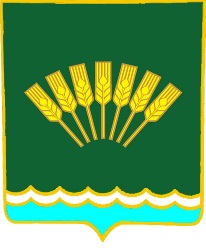 Совет сельского поселенияОктябрьский сельсоветмуниципального районаСтерлитамакский район Республики Башкортостан____________________________________________________________________        К А Р А Р                                                             Р Е Ш Е Н И Е____________________________________________________________________        К А Р А Р                                                             Р Е Ш Е Н И Е____________________________________________________________________        К А Р А Р                                                             Р Е Ш Е Н И Е